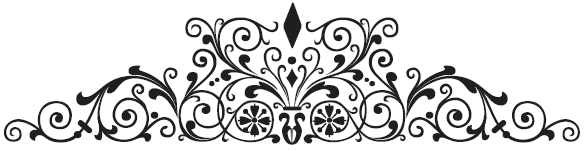 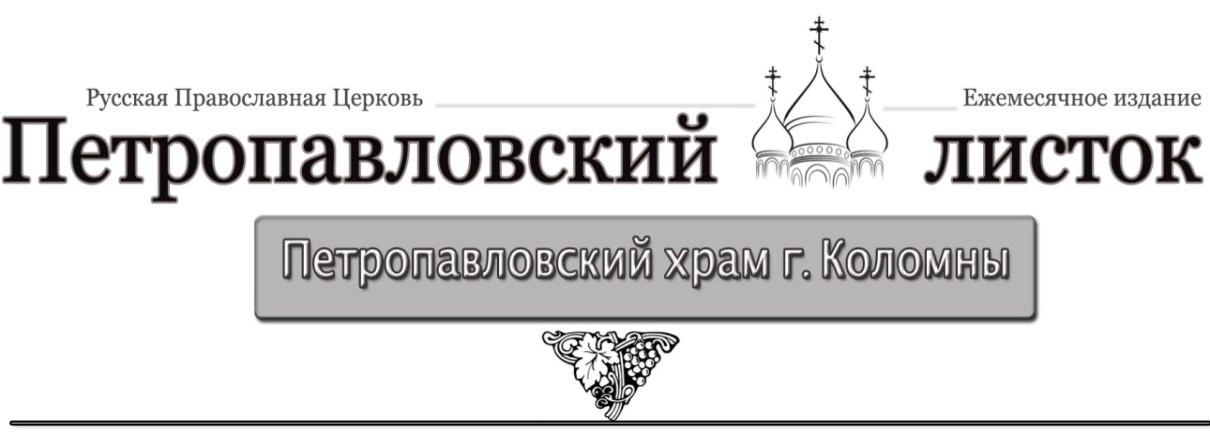 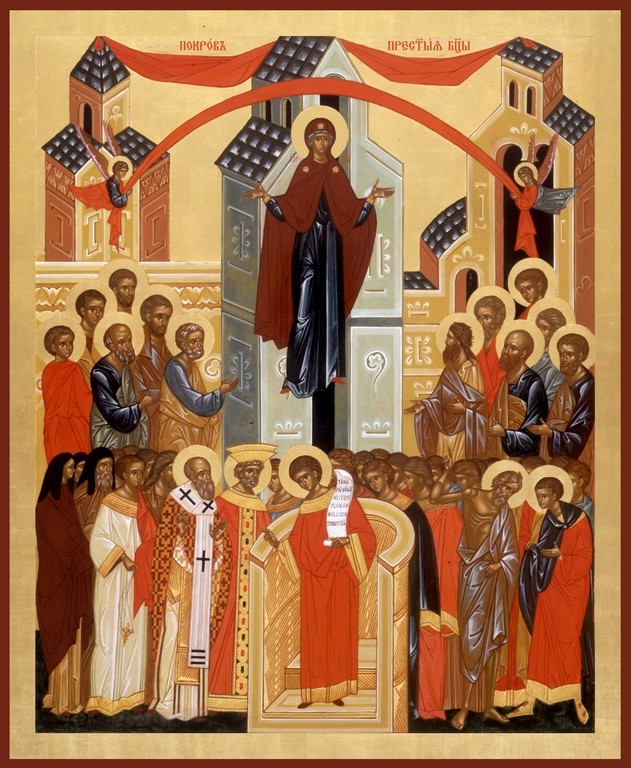 8 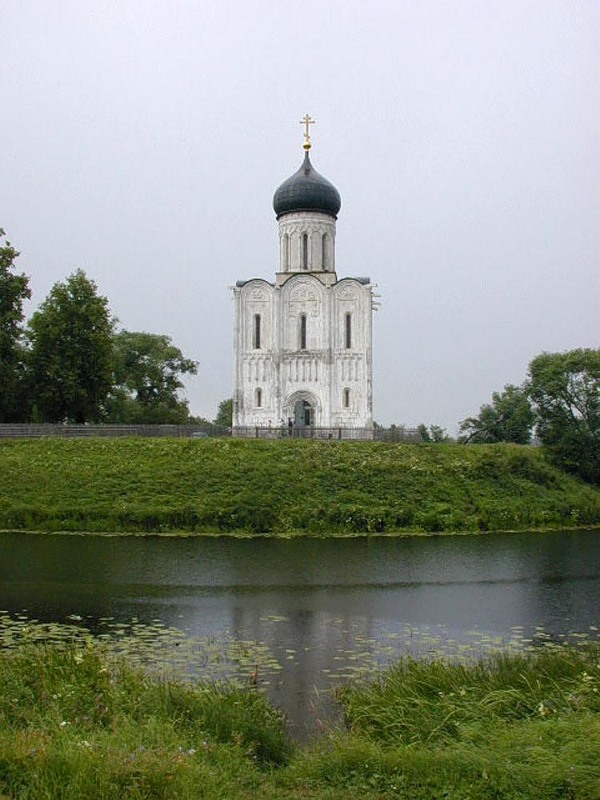 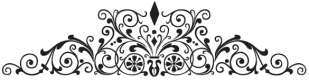 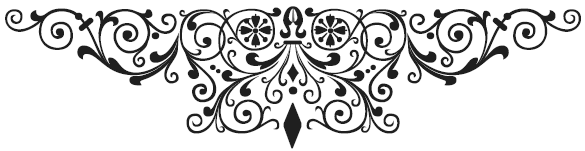 